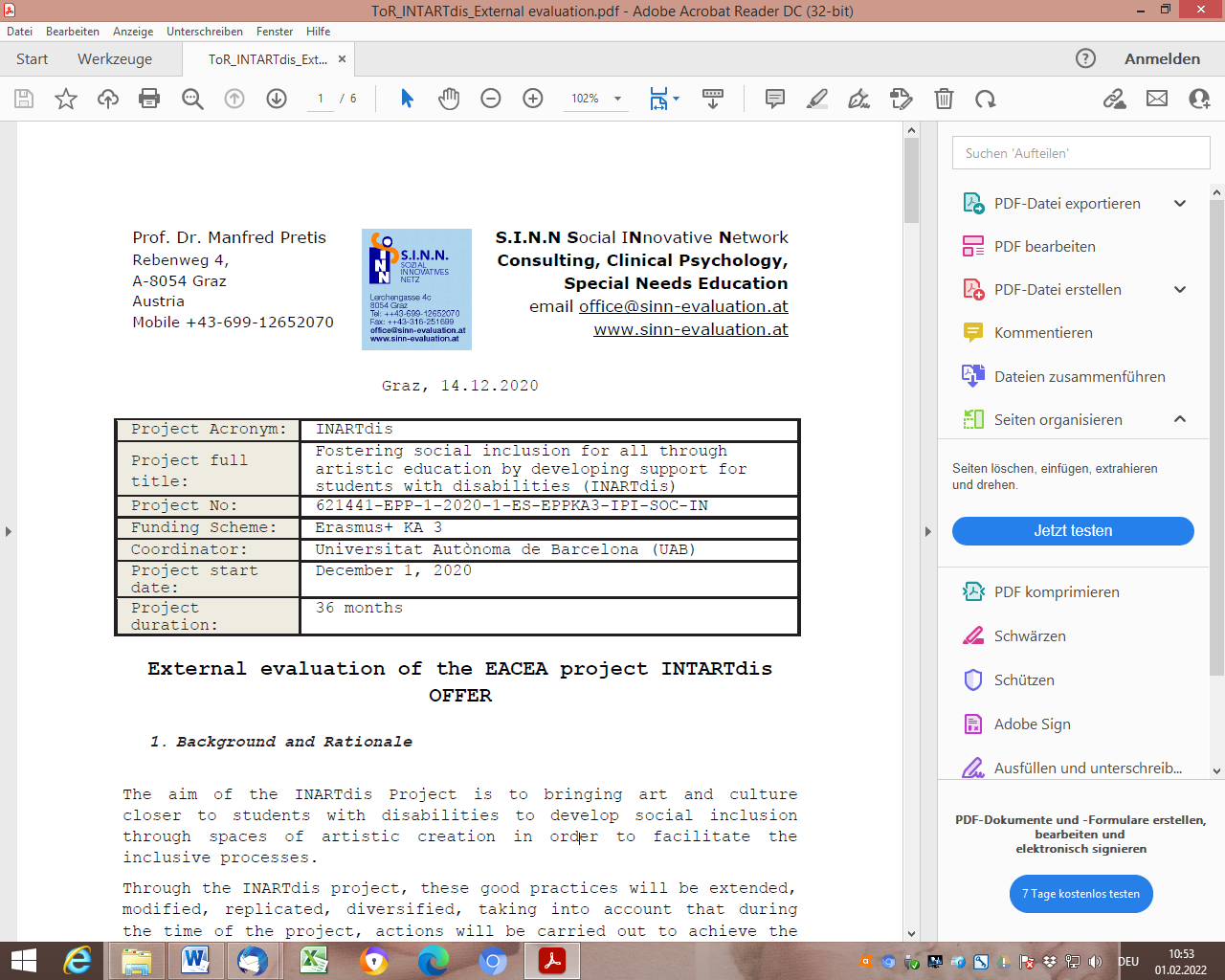 IntroductionA SWOT-módszertan visszajelzést ad a célorientált folyamatok észlelt erősségeiről/gyengeségeiről/lehetőségeiről és szálairól. A projektek korai SWOT-elemzése képes a projektfolyamaton belüli lehetséges adaptációs folyamatok elindítására, valamint a projekttermékek érvényességének és fenntartható (mainstream) használatának növelésére, mivel a külső érdekeltek a projektfejlesztés nagyon korai szakaszában bevonásra kerülnek.A 2012-1-TR01-KA220-VET-000034720 NATINE (www.naturalistic teaching.com) Erasmus+ projekt belső értékelési folyamatában a külső visszajelzések tekintetében az érintett érdekelt felek által végzett SWOT-folyamatot tervezik.SWOT templateTo perform such (structured) stakeholder feedback it is foreseen that the external evaluator provides a SWOT template. Please send out this SWOT template to relevant stakeholders, ask for feedback and fill in the (collected) answers of the stakeholders in ENGLISH into below table.Further lines can be introduced.In case of any questions please contact: office@sinn-evaluation.at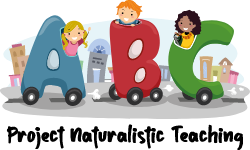 SWOT template to assess GOOD Performance2012—1-TR01-KA220-VET-000034720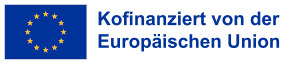 Partner countryFeedback by stakeholder (insert name)Relevance of the stakeholderProof of feedback (in case of necessary validation (e.g. mail)Strengths of of NATINE outcomesWeaknesses of NATINE outcomesOpportunities of NATINE outcomesThreatsof NATINE outcomesOther commentsHungaryELTE TÓKstudentscontact person: svraka.bernadett@tok.elte.huTraining materials have been produced that can be used effectively in educationEvery country has good practices that do not necessarily fit with the Turkish view. This may be due to cultural differences, for example.A repository of good practices that can be put into practice and further developed.Different cultures do not always favour the same educational principles. We may not be on target with them.